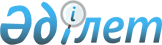 Меңдіқара ауданында 2015 жылға арналған мектепке дейінгі тәрбие мен оқытуға мемлекеттік білім беру тапсырысын, жан басына шаққандағы қаржыландыру және ата-ананың ақы төлеу мөлшерін бекіту туралыҚостанай облысы Меңдіқара ауданы әкімдігінің 2015 жылғы 12 наурыздағы № 61 қаулысы. Қостанай облысының Әділет департаментінде 2015 жылғы 7 сәуірде № 5499 болып тіркелді

      "Қазақстан Республикасындағы жергілікті мемлекеттік басқару және өзін-өзі басқару туралы" 2001 жылғы 23 қаңтардағы Қазақстан Республикасы Заңының 31-бабына, "Білім туралы" 2007 жылғы 27 шілдедегі Қазақстан Республикасы Заңының 6-бабы 4-тармағының 8-1) тармақшасына сәйкес Меңдіқара ауданының әкімдігі ҚАУЛЫ ЕТЕДІ:



      1. Қоса беріліп отырған Меңдіқара ауданының мектепке дейінгі білім беру ұйымдарында 2015 жылға арналған мектепке дейінгі тәрбие мен оқытуға мемлекеттік білім беру тапсырысы, жан басына шаққандағы қаржыландыру және ата-ананың ақы төлеу мөлшері осы қаулының 1, 2-қосымшаларына сәйкес бекітілсін.



      2. Осы қаулының орындалуын бақылау аудан әкімінің орынбасары М.Ә. Ерқановқа жүктелсін.



      3. Осы қаулы алғашқы ресми жарияланған күнінен кейін күнтізбелік он күн өткен соң қолданысқа енгізіледі.      Аудан әкімі                                В. Ионенко

Әкімдіктің        

2015 жылғы 12 наурыздағы 

№ 61 қаулысына 1-қосымша  Меңдіқара ауданының мектепке дейінгі

білім беру ұйымдарында 2015 жылға арналған

мектепке дейінгі тәрбие мен оқытуға мемлекеттік

білім беру тапсырысы, республикалық бюджеттен

нысаналы трансферттер есебінен қаржыландырылатын

жан басына шаққандағы қаржыландыру және

ата-ананың ақы төлеу мөлшері      Кестенің жалғасы:

Әкімдіктің        

2015 жылғы 12 наурыздағы 

№ 61 қаулысына 2-қосымша  Меңдіқара ауданының мектепке дейінгі

білім беру ұйымдарында 2015 жылға арналған

мектепке дейінгі тәрбие мен оқытуға мемлекеттік

білім беру тапсырысы, жергілікті бюджет есебінен

қаржыландырылатын жан басына шаққандағы

қаржыландыру және ата-ананың ақы төлеу мөлшері      Кестенің жалғасы:
					© 2012. Қазақстан Республикасы Әділет министрлігінің «Қазақстан Республикасының Заңнама және құқықтық ақпарат институты» ШЖҚ РМК
				№Мектепке дейінгі тәрбие және оқыту ұйымдарының әкімшілік-аумақтық орналасуы (елді-мекен)Мектепке дейінгі тәрбие және оқыту ұйымдарының тәрбиеленушілер саныМектепке дейінгі тәрбие және оқыту ұйымдарының тәрбиеленушілер саныМектепке дейінгі білім беру ұйымдарында қаржыландырудың жан басына шаққанда бір айдағы мөлшері (теңге)Мектепке дейінгі білім беру ұйымдарында қаржыландырудың жан басына шаққанда бір айдағы мөлшері (теңге)№Мектепке дейінгі тәрбие және оқыту ұйымдарының әкімшілік-аумақтық орналасуы (елді-мекен)БалабақшаМектеп жанындағы толық күндік шағын-

орталықтарБалабақшаМектеп жанындағы толық күндік шағын-

орталықтар1."Меңдіқара ауданы әкімдігінің білім бөлімі" мемлекеттік мекемесінің "Жас әлем" балабақшасы" мемлекеттік коммуналдық қазыналық кәсіпорны Боровское ауылы58210912."Меңдіқара ауданы әкімдігінің білім бөлімі" мемлекеттік мекемесінің "Ақбота" балабақшасы" мемлекеттік коммуналдық қазыналық кәсіпорны Харьковское ауылы42210913."Меңдіқара ауданы әкімдігі білім бөлімінің Жангелді орта мектебі" мемлекеттік мекемесінің жанындағы шағын-орталық Молодежное ауылы30133534."Меңдіқара ауданы әкімдігі білім бөлімінің Краснопреснен орта мектебі" мемлекеттік мекемесінің жанындағы шағын-орталық Красная Пресня ауылы4013353№Мектепке дейінгі тәрбие және оқыту ұйымдарының әкімшілік-аумақтық орналасуы (елді-мекен)Мектепке дейінгі білім беру ұйымдары ата-аналарының бір айдағы төлемақы мөлшері (теңге)Мектепке дейінгі білім беру ұйымдары ата-аналарының бір айдағы төлемақы мөлшері (теңге)Мектепке дейінгі білім беру ұйымдары ата-аналарының бір айдағы төлемақы мөлшері (теңге)Мектепке дейінгі білім беру ұйымдары ата-аналарының бір айдағы төлемақы мөлшері (теңге)№Мектепке дейінгі тәрбие және оқыту ұйымдарының әкімшілік-аумақтық орналасуы (елді-мекен)БалабақшаБалабақшаШағын

-орталықтарШағын

-орталықтар№Мектепке дейінгі тәрбие және оқыту ұйымдарының әкімшілік-аумақтық орналасуы (елді-мекен)Бөбекжай топтарМектепке дейінгі топтартолық күндікжарты күндік1."Меңдіқара ауданы әкімдігінің білім бөлімі" мемлекеттік мекемесінің "Жас әлем" балабақшасы" мемлекеттік коммуналдық қазыналық кәсіпорны Боровское ауылы55002."Меңдіқара ауданы әкімдігінің білім бөлімі" мемлекеттік мекемесінің "Ақбота" балабақшасы" мемлекеттік коммуналдық қазыналық кәсіпорны Харьковское ауылы55003."Меңдіқара ауданы әкімдігі білім бөлімінің Жангелді орта мектебі" мемлекеттік мекемесінің жанындағы шағын-орталық Молодежное ауылы35004."Меңдіқара ауданы әкімдігі білім бөлімінің Краснопреснен орта мектебі" мемлекеттік мекемесінің жанындағы шағын-орталық Красная Пресня ауылы3500№Мектепке дейінгі тәрбие және оқыту ұйымдарының әкімшілік-аумақтық орналасуы (елді-мекен)Мектепке дейінгі тәрбие және оқыту ұйымдарының тәрбиеленушілер саныМектепке дейінгі тәрбие және оқыту ұйымдарының тәрбиеленушілер саныМектепке дейінгі білім беру ұйымдарында қаржыландырудың жан басына шаққанда бір айдағы мөлшері (теңге)Мектепке дейінгі білім беру ұйымдарында қаржыландырудың жан басына шаққанда бір айдағы мөлшері (теңге)№Мектепке дейінгі тәрбие және оқыту ұйымдарының әкімшілік-аумақтық орналасуы (елді-мекен)БалабақшаМектеп жанындағы толық күндік шағын-

орталықтарБалабақшаМектеп жанындағы толық күндік шағын-

орталықтар1."Меңдіқара ауданы әкімдігінің білім бөлімі" мемлекеттік мекемесінің "Балауса" балабақшасы" мемлекеттік коммуналдық қазыналық кәсіпорныБоровское ауылы170196372."Меңдіқара ауданы әкімдігінің білім бөлімі" мемлекеттік мекемесінің "Айгөлек" балабақшасы" мемлекеттік коммуналдық қазыналық кәсіпорны Архиповка ауылы25196373."Меңдіқара ауданы әкімдігінің білім бөлімі" мемлекеттік мекемесінің "Жас әлем" балабақшасы" мемлекеттік коммуналдық қазыналық кәсіпорны Боровское ауылы88196374."Меңдіқара ауданы әкімдігі білім бөлімінің Введен орта мектебі" мемлекеттік мекемесінің жанындағы шағын-орталық Введенка ауылы20175035."Меңдіқара ауданы әкімдігі білім бөлімінің Михайлов орта мектебі" мемлекеттік мекемесінің жанындағы шағын-орталық Михайловка ауылы2017503№Мектепке дейінгі тәрбие және оқыту ұйымдарының әкімшілік-аумақтық орналасуы (елді-мекен)Мектепке дейінгі білім беру ұйымдары ата-аналарының бір айдағы төлемақы мөлшері (теңге)Мектепке дейінгі білім беру ұйымдары ата-аналарының бір айдағы төлемақы мөлшері (теңге)Мектепке дейінгі білім беру ұйымдары ата-аналарының бір айдағы төлемақы мөлшері (теңге)Мектепке дейінгі білім беру ұйымдары ата-аналарының бір айдағы төлемақы мөлшері (теңге)№Мектепке дейінгі тәрбие және оқыту ұйымдарының әкімшілік-аумақтық орналасуы (елді-мекен)БалабақшаБалабақшаШағын-

орталықтарШағын-

орталықтар№Мектепке дейінгі тәрбие және оқыту ұйымдарының әкімшілік-аумақтық орналасуы (елді-мекен)Бөбекжай топтарМектепке дейінгі топтартолық күндікжарты күндік1."Меңдіқара ауданы әкімдігінің білім бөлімі" мемлекеттік мекемесінің "Балауса" балабақшасы" мемлекеттік коммуналдық қазыналық кәсіпорны Боровское ауылы55002."Меңдіқара ауданы әкімдігінің білім бөлімі" мемлекеттік мекемесінің "Айгөлек" балабақшасы" мемлекеттік коммуналдық қазыналық кәсіпорны Архиповка ауылы55003."Меңдіқара ауданы әкімдігінің білім бөлімі" мемлекеттік мекемесінің "Жас әлем" балабақшасы" мемлекеттік коммуналдық қазыналық кәсіпорны Боровское ауылы55004."Меңдіқара ауданы әкімдігі білім бөлімінің Введен орта мектебі" мемлекеттік мекемесінің жанындағы шағын-орталық Введенка ауылы35005."Меңдіқара ауданы әкімдігі білім бөлімінің Михайлов орта мектебі" мемлекеттік мекемесінің жанындағы шағын-орталық Михайловка ауылы3500